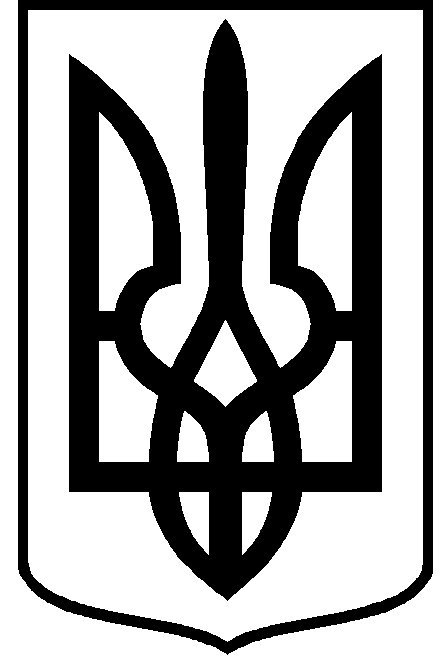 УКРАЇНАЧЕРНІГІВСЬКА  ОБЛАСНА  ДЕРЖАВНА  АДМІНІСТРАЦІЯДЕПАРТАМЕНТ КУЛЬТУРИ І ТУРИЗМУ, НАЦІОНАЛЬНОСТЕЙ ТА РЕЛІГІЙ НАКАЗПро встановлення  лімітівспоживання енергоносіївна 2021 рік	На виконання статті 77 Бюджетного кодексу України та пункту 12 підпункту 7  Рішення обласної ради від 26 лютого 2021 року № 48 - 3/VIІI  " Про обласний бюджет на 2021 рік                         (код  бюджету 25100000000) ", н а к а з у ю : Затвердити  ліміти споживання енергоносіїв на 2021 рік, виходячи з обсягів відповідних бюджетних асигнувань для КЗ Організаційно-методичного центру контролю та технічного нагляду закладів культури і туризму  у фізичних обсягах:  Споживання  енергоносіїв проводити у межах встановлених лімітів, не допускати заборгованості по платі за використані енергоносії.Щомісячно  ( до 4 числа) звітувати перед Департаментом культури і туризму, національностей та релігій  облдержадміністрації про спожиті енергоносії, не допускаючи перевищення фізичних обсягів доведених  лімітів.Контроль за використанням енергоносіїв  покласти на  директора  Організаційно-методичного центру контролю та технічного нагляду закладів культури і туризму – Стельмаха О.І.Контроль за виконанням наказу покласти на начальника відділу фінансування та бухгалтерського обліку  Департаменту культури і туризму, національностей та релігій облдержадміністрації  Шмигленко С.К.В.о. директора                                                                       Людмила ЗАМАЙвід 23.04. 2021р..Чернігів№ 74КЕК 2271Теплопостачання(Гкал.)КЕК 2272Водопостачання (м³)КЕК 2272Водовідведення (м³)КЕК 2273 Електрична енергія    (кВт-год.)83,62236039 756